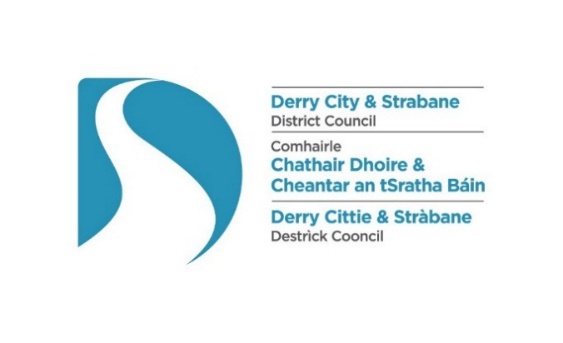 The Local Government (Miscellaneous Provisions) (Northern Ireland) Order 1985Application for the Grant / Renewal / Transfer of an indoor entertainments licencePlease ensure that you complete ALL sections. Failure to do so may result in the application form being returned to you.1. Applicant details:2. Premise details:3. Type of application: 4. Type of licence required: 5. Type of entertainments - please indicate all that apply: 6. Days and Hours during which such entertainment will take place:If you are applying for an occasional licence, please specify dates and times, if known:7. Rooms / locations to be licenced:Please ensure that the name of the room corresponds to that used in the fire risk assessment.8. Application fee9. Supporting documentation:Indoor entertainmentsThe documentation and certificates detailed in the attached “Required Documents - indoors” will be required, where applicable, in support of the application. Public advertisementsUnless you are applying for an occasional licence in respect of an educational institution or a place used mainly for public religious worship/meeting/service, you must provide a copy of one Public Newspaper Advertisement, placed in a local newspaper within 7 days of making the application. Proof must be provided showing the date of the advertisement and the name of the newspaper.Charity and voluntary organisationsIf applying on behalf of a charity, please provide the Charity’s Registration Number:If applying on behalf of a voluntary organisation, i.e. an organisation carrying on or proposing to carry on activities otherwise than for the purpose of gain by the organisation or individual members thereof, please provide evidence, e.g. a copy of the organisation’s constitution.10. Applicant Checklist Have you submitted all of the following required items with your application form? Failure to complete your application by providing all required items within 28 days from the date of application will result in your application being deemed invalid, in which case you will be required to submit a fresh application.Please review your application before signing and dating the declaration below:11. DeclarationI hereby declare that:I understand that a copy of this application will be shared with the statutory consultees, i.e. the Police Service of Northern Ireland and the Northern Ireland Fire and Rescue Service, and may be shared with other relevant services, including environmental health and building control.This application form, plus relevant fee and other documents must be returned to one of the following addresses: Privacy NoticeData Controller Name: Health & Community Well Being Department/Licensing Derry City & Strabane District CouncilAddress: 98 Strand Road, Derry, BT48 7NNTelephone: 02871 253253                                         Email: licensing@derrystrabane.com Data Protection Officer Name: Damian McCay Telephone: 02871 253253                                         Email: Damian.McCay@derrystrabane.com Why are you processing my personal information?For the logging, processing and determination of licensing/permit applications.What categories of personal data are you processing?Personal contact detailsWhere do you get my personal data from?Application Forms and accompanying documentsDo you share my personal data with anyone else?Yes, where required by legislation we may share personal date with other agencies as outlined on Council website at the following link   http://www.derrystrabane.com/Footer/Privacy-Policy Do you transfer my personal data to other countries?No How long do you keep my personal data?We will only retain your data for as long as necessary to process your application or investigate an Enforcement case, and in line with Council’s Retention and Disposal Schedule. What rights do I have?You have the right to obtain confirmation that your data is being processed, and access to your personal dataYou are entitled to have personal data rectified if it is inaccurate or incompleteYou have a right to have personal data erased and to prevent processing, in specific circumstances You have the right to ‘block’ or suppress processing of personal data, in specific circumstancesYou have the right to data portability, in specific circumstancesYou have the right to object to the processing of your data, in specific circumstancesYou have rights in relation to automated decision making and profilingYou should refer to the Council’s website for further information on your rights: http://www.derrystrabane.com/Footer/Privacy-Policy How do I complain if I am not happy?If you are unhappy with how any aspect of this privacy notice, or how your personal information is being processed, please contact our Data Protection Officer.If you are still not happy, you have the right to lodge a complaint with the Information Commissioner’s Office (ICO):Information Commissioner’s OfficeWycliffe House, Water Lane, Wilmslow, Cheshire, SK9 5AFTel: 0303 123 1113                  Email: casework@ico.org.uk                https://ico.org.uk/global/contact-us/ This page is blank.
1. Application form Applications must be made in writing, using Council’s approved application form, with all sections completed fully.2. Appropriate fee The law requires that applications be accompanied by the appropriate fee, which will depend largely on the occupancy. Please note that the application fee has been determined by Government and is non-refundable. Refer to the “Table of Fees” to determine the appropriate fee for your premises. Payment can be made by:Cash, by calling into the offices (do not send cash by post)Debit / Credit Card by calling into the offices or paying over the phone – Tel. 028 71253253Cheque, made payable to “Derry City and Strabane District Council”BACS, details for which are:Send remittance to sales@derrystrabane.com stating that the payment is for the purposes of paying a fee for an entertainments licence (Code: 0024/90105).3. Fire Risk Assessment. Either: a suitable and sufficient fire risk assessment that has been carried out by a competent person within the preceding 12 months – this must include occupancy calculations; ORa fire risk assessment that has been reviewed within the preceding 12 months to ensure it remains valid and up to date and, where necessary, revised by a competent person, e.g. to reflect any structural or material alterations to the premises or significant changes to the organisation and management of the premises that have impacted the fire safety arrangements 4. Marked up fire drawings Three hard copies* of marked-up floor drawings, drawn to a scale of not less than 1:100 that reflect an accurate layout of the premises at time of application. The drawings should indicate all floors of the premises and clearly show the areas where entertainment will take place, indicating the occupancy numbers for each area. The drawings must have all fire safety measures marked, with an appropriate key, including: emergency lighting and maintained exit signage; door furniture, e.g. panic bars; where appropriate, fire alarm and smoke detection details; and firefighting equipment.(*we will accept one hard copy, on condition that the drawings are also provided in pdf format) 5. Public notice advertisement Not later than 7 days after the date of the application, public notice must be published, in the prescribed format, in ONE local newspaper and a copy of the advertisement (cut out from the paper, so that the publication’s name and date is clear) supplied to the council as soon as possible thereafter.The requirement to advertise in a local newspaper does not apply to an application for an Occasional Licence for an educational institution or a church hall, chapel hall or other similar building occupied in connection with a place of public religious worship.6. Public and employer’s liability insurance We require the Statement of Insurance to be completed by the insurance company to confirm that the applicant has public and employer’s liability insurance cover for the premises. Please do not send insurance documents / schedules, as we cannot accept them.7. Electrical installation condition report The electrical installation condition report must satisfy the following requirements:A competent electrician must issue the EICR. Membership or registration with the following awarding bodies will provide assurance that the electrician is competent: National Inspection Council for Electrical Installation Contracting (NICEIC); Electrical Contractors Association (ECA); or Institute of Engineering & Technology (IET).  The EICR must state that it has been prepared for the purpose of an Entertainments LicenceTesting must have been carried out to 100% of circuitsA sufficient percentage of the electrical installation, to be determined by the competent electrical contractor at time of inspection, must have been inspected visually to look for signs of defects and to provide assurance that the installation is safe for continued use.If the report indicates the need for remedial work ("C1" or "C2" defects) or further investigation ("FI" observations), additional written evidence must be submitted with the EICR confirming that the work has been carried out, e.g. a "minor works certificate"The maximum acceptable interval between periodic tests and inspections for entertainment premises is 3 years; however, a shorter period may, depending on the circumstances, be recommended by the inspecting contractor. Where a shorter period has been recommended by a contractor, the EICR will only be deemed to remain valid for that period8. Emergency lighting certificateThe emergency lighting certificate must satisfy the following requirements:It must be valid (less than 12 months) at the time of application or being submitted, if later 100% of the system must have been inspected and tested in accordance with the latest British Standard BS5266-1:2016. The inspection and test should be for 100% of the system.The certificate must be in an approved format9. Fire alarm certificateThe fire alarm certificate must satisfy the following requirements:It must be valid (less than 6 months) at the time of application or of submission, if later. 100% of the system must have been inspected and tested in accordance with the latest British Standard (BS5839-1:2017). The certificate should be in accordance with BS 5839-1:2017 Annex G - Model Certificates.10. Fire Fighting Equipment Certificate A firefighting equipment certificate that is valid (less than 12 months) at the time of application or submission, if later11. Gas Safe Register certificate If applicable, a Gas Safe Register certificate that is valid (less than 12 months) at the time of application or submission, if later12. Building Control Completion certificateIf any works attracting building control approval have been carried out since the previous applicationPlease note that in certain circumstances Council may request additional documentation and / or certification, e.g. a structural certificate, ceiling certificate, acoustic report, etc.The Local Government (Miscellaneous Provisions) (Northern Ireland) Order 1985Article 3 and Schedule 1Notice is hereby given that I / we*,have today applied to the Derry City and Strabane District Council for the Grant / Renewal / Transfer* of an Entertainments Licence in respect of: Entertainment is to be provided on the following days and between the following hours:The nature of the entertainments to be provided is as follows:Any person wishing to make representation in relation to this application shall give notice in writing to the Council, addressed to Licensing & SAG, Derry City and Strabane District Council, 98 Strand Road, Derry, BT48 7NN or email licensing@derrystrabane.com, stating in general terms the nature of the representation, not later than 28 days after the date of the application.		   Note to applicants: The requirement to advertise in a local newspaper does not apply to an application for an Occasional Licence for an educational institution or a church hall, chapel hall or other similar building occupied in connection with a place of public religious worship.This page is blankThis statement must either be accompanied by a covering letter, on the insurer’s headed notepaper, or otherwise verified, e.g. by means of an official stamp or sealI / we*, the undersigned, confirm that the details of the insurance policy, that is in force in respect of the premises named herein, are as follows:Premises:	Policy number:	Date renewal is due:Please provide details of any restrictive endorsements which may affect the type(s) of entertainment that may be provided on the premises:This page is blankEntertainments licensing - Table of feesFootnote:A ‘voluntary organisation’ means an organisation carrying on or proposing to carry on activities otherwise than for the purpose of gain by the organisation or individual members thereof.“Schedule 1” is a reference to Schedule 1 to the Local Government (Miscellaneous Provisions) (NI) Order 1985This page is blankApplicant’s full name:Applicant’s full name:Business’ or organisation’s name:Business’ or organisation’s name:Position in company or organisation:Position in company or organisation:Applicant’s address:Applicant’s address:Post Code:e-mail:Telephone (Mobile):Telephone (Landline):Name of premises or site:Name of premises or site:Address:Address:Post Code:e-mail:Key holder:Key holder telephone:GrantRenewalTransferFull (Annual)Occasional (14 Unspecified days within 12 months)Occasional (14 Specified days within 12 months)Provisional (Premises currently being constructed, extended or altered)Indoor Entertainment:Indoor Entertainment:Theatrical performanceDancing, singing, music or any other entertainment of the like kindCircus Indoor public contest, match, exhibition or display of:Indoor public contest, match, exhibition or display of:Boxing, wrestling, judo, karate or any similar sportBilliards, pool, snooker or any similar gameDartsOther sportsIndoor Machinery and Equipment:Indoor Machinery and Equipment:Machines for entertainment or amusement Equipment for playing billiards, pool, snooker, etc. DaysHoursHoursFrom: Until:MondayTuesdayWednesdayThursdayFridaySaturdaySundayDayDateEntertainment timesEntertainment timesDayDateEntertainment timesEntertainment timesStart:Finish:Start: Finish:1829310411512613714Room or location OccupancyInsert the fee that has been paid with this application. See attached “Table of Fees”.£ Charity Registration Number:Appropriate fee Top of FormYes        NoTo followFire Risk Assessment Top of FormYes        NoTo followPublic Notice from a local newspaper Top of FormYes        NoTo followCompleted Statement of Insurance Top of FormYes        NoTo followElectrical Installation Condition Report Top of FormYes        NoTo followEmergency Lighting Certificate Top of FormYes        NoTo followFire Alarm Certificate Top of FormYes        NoTo followFire Fighting Equipment Certificate Top of FormYes        NoTo followMarked up fire drawings Top of FormYes        NoTo followGas Safe Register Certificate (if appropriate) Top of FormYes        NoTo followBuilding Control Completion Certificate (if necessary) Top of FormYes        NoTo followEvidence that door supervisors are SIA licensed Top of FormYes        NoTo followthe particulars given by me on this form are correct, to the best of my knowledge and belief, and I hereby make application to Derry City and Strabane District Council for an entertainments licence as detailed aboveI have not, within the five years preceding the date of this application, been convicted under the Local Government (Miscellaneous Provision) (Northern Ireland) Order 1985 of an offence of providing unlicensed entertainment, or providing entertainments otherwise than in accordance with the terms and conditions of an entertainments licenceI will give public notice of this application by publishing, within 7 days from the date of this application, an advertisement in a local newspaper having a wide circulation in the area and will submit proof of same to the Council immediately afterwardsI undertake to comply fully with all the terms, conditions, or restrictions specified in a licence, if grantedI confirm that, as required by the Private Security Industry Act 2001, all Door Supervisors employed during times when entertainments are being provided on the premises, will be qualified and licensed by the Security Industry Authority. Signature of Applicant:Date:Derry officeStrabane officee-mail:Licensing & SAG, Derry City and Strabane District Council, 98 Strand Road, Derry, BT48 7NNLicensing & SAG, Derry City and Strabane District Council, 47 Derry Road, Strabane, BT82 8DYlicensing@derrystrabane.comItems required at time of application for the grant of an indoor entertainments licence: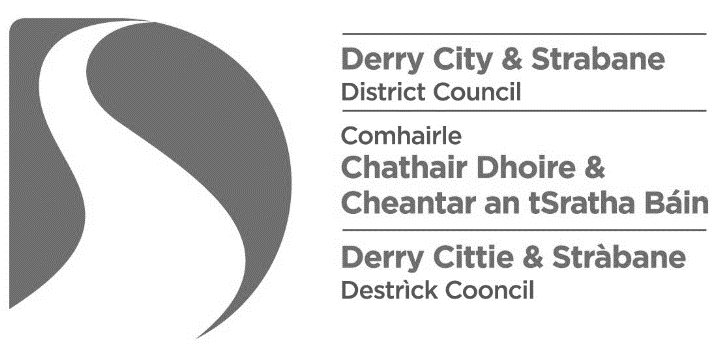 Bank Name & Branch:DANSKE, 6 Shipquay Place, Derry, BT48 6DF.Head Office: PO Box 183, Donegall Square North, Belfast.Bank Account Number:40026018Bank Sort Code:950797IBAN:GB54DABA95079740026018SWIFT/BIC:DABAGB2BAccount Name:DERRY & STRABANE CForm of Public Notice to advertise an application for an entertainments licence[insert name & address of applicant][insert name & address of premises][insert days / hours of entertainment] [Specify the nature of the entertainments to be provided]Dated thisday of2021.[insert number]  [insert month]Signed:[Signature of applicant]Statement of Insurance for Entertainments Licence purposesLimits of indemnity:A. Public liability cover:£ B. Employer’s liability cover:£ Signed:Date:on behalf of[insert name of company]An application relating to an indoor place of entertainment to which paragraph 1(2)(a), (b) or (d) and (6) of [Schedule 1] applies, where that place or premises (as the case may be) may hold:Occasional Licence Fee £Full Licence Fee £Not more than 100 persons50100101 to 200 persons75150201 to 300 persons125250301 to 500 persons200400501 to 1,000 persons375750Over 1,000 persons5001,000An application relating to an indoor place of entertainment to which paragraph 1(2)(c) and (6) of [Schedule 1] applies (i.e. a circus).50An application relating to an indoor place of entertainment to which paragraph 1(4) and (6) of [Schedule 1] applies (i.e. where machines for entertainment or amusement or equipment for the playing of billiards, pool, snooker or other similar games, are provided100An application relating to an indoor place of entertainment of any capacity for a licence to be granted under paragraph 4(2) of [Schedule 1] (i.e. an occasional licence) in respect of:(a)  a place used wholly or mainly for public religious worship in relation to an entertainment to which paragraph 1(2)(a), (b) or (d) and (6) of [Schedule 1] applies, other than any music or singing;(b)  a place used for religious meetings or services in relation to an entertainment to which paragraph 1(2)(a), (b) or (d) and (6) of [Schedule 1] applies, other than any music or singing performed as an incident of a religious meeting or service; or (c)  an educational institution while not being used as such in relation to an entertainment to which paragraph 1(2)(a), (b) or (d) and (6) of [Schedule 1] applies.50An application relating to an indoor place of entertainment of any capacity to which paragraph 1(2)(a), (b) or (d) and (6) of [Schedule 1] apply for a licence to be granted under paragraph 4 (2) of that schedule (i.e. an occasional licence) where the application is made by a voluntary organisation3 or a charity.50An application by a voluntary organisation or a charity relating to outdoor musical entertainments to which paragraph 2 of [Schedule 1] applies, where that place may hold:- Not more than 500 persons; or125- Over 500 persons250An application, other than by a voluntary organisation or a charity, relating to outdoor musical entertainments to which paragraph 2 of [Schedule 1] applies, where that place may hold:- Not more than 500 persons; or1,000- Over 500 persons 2,000An application under paragraph 7A of [Schedule 1] for the variation of the terms, conditions or restrictions on or subject to which an entertainments licence is held.80